令和５年度第２回世田谷区いっせい防災訓練（シェイクアウト訓練）　参加登録申込書令和６年３月１１日（月）午後５時までに、「世田谷区危機管理部災害対策課」のファックス（０３－５４３２－３０１４）まで送信してください。いただいたアンケートは、お名前を伏せてホームページ等で公表する場合がございます。ご協力、ありがとうございました。※詳しくは世田谷区ホームページをご確認ください。（２次元コードから該当ページを表示します）。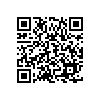 １　お申込日令和６年　　　　　　月　　　　　日令和６年　　　　　　月　　　　　日令和６年　　　　　　月　　　　　日２　お申し込みの方　（該当を☑）□個人・ご家庭□学校・幼稚園・保育園□町会・自治会２　お申し込みの方　（該当を☑）□企業・団体□その他（　　　　　　　　　　　　　　）□その他（　　　　　　　　　　　　　　）３　ご参加人数人人人４　ご参加方法　（該当を☑）□令和６年３月１１日（月）にシェイクアウト訓練を実施します。□令和６年３月１１日（月）の前後２週間以内にシェイクアウト訓練を実施します。※訓練は令和６年３月１１日（月）を予定していますが、２週間以内であれば任意に設定することができます。※ただし、参加登録は令和６年３月１１日（月）当日の午後５時までにお済ませください。□令和６年３月１１日（月）にシェイクアウト訓練を実施します。□令和６年３月１１日（月）の前後２週間以内にシェイクアウト訓練を実施します。※訓練は令和６年３月１１日（月）を予定していますが、２週間以内であれば任意に設定することができます。※ただし、参加登録は令和６年３月１１日（月）当日の午後５時までにお済ませください。□令和６年３月１１日（月）にシェイクアウト訓練を実施します。□令和６年３月１１日（月）の前後２週間以内にシェイクアウト訓練を実施します。※訓練は令和６年３月１１日（月）を予定していますが、２週間以内であれば任意に設定することができます。※ただし、参加登録は令和６年３月１１日（月）当日の午後５時までにお済ませください。５　シェイクアウト訓練終了後、どのような確認を行う予定ですか。（複数☑可）□備蓄品の確認　□防災啓発物の確認　□家具の転倒防止対策　□避難場所への避難経路の確認　□安否確認方法の確認　□初期消火訓練　□避難所開設訓練　□救出救助・応急手当　□その他（　　　　　　　　　　　　　　　　　　　　　　　）□備蓄品の確認　□防災啓発物の確認　□家具の転倒防止対策　□避難場所への避難経路の確認　□安否確認方法の確認　□初期消火訓練　□避難所開設訓練　□救出救助・応急手当　□その他（　　　　　　　　　　　　　　　　　　　　　　　）□備蓄品の確認　□防災啓発物の確認　□家具の転倒防止対策　□避難場所への避難経路の確認　□安否確認方法の確認　□初期消火訓練　□避難所開設訓練　□救出救助・応急手当　□その他（　　　　　　　　　　　　　　　　　　　　　　　）６　企業・その他団体（自治会町内会、行政機関等）の場合　（該当を☑）組織名（　　　　　　　　　　　　　　　　　　　　　　　　）登録形態（□組織全体で登録　□担当部署等のみで登録）組織名（　　　　　　　　　　　　　　　　　　　　　　　　）登録形態（□組織全体で登録　□担当部署等のみで登録）組織名（　　　　　　　　　　　　　　　　　　　　　　　　）登録形態（□組織全体で登録　□担当部署等のみで登録）７　アンケートの送付について（任意記入）訓練終了後にアンケートを送付しますので、ファックス番号をご記入ください。（　　　　　　　　　　　　　　　　　　　　　　　　　）訓練終了後にアンケートを送付しますので、ファックス番号をご記入ください。（　　　　　　　　　　　　　　　　　　　　　　　　　）訓練終了後にアンケートを送付しますので、ファックス番号をご記入ください。（　　　　　　　　　　　　　　　　　　　　　　　　　）